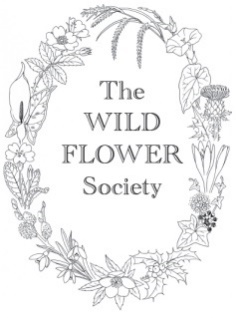 The Wild Flower Society Grant Application Form     Wildlife TrustsBotanical Training for VolunteersThe Wild Flower Society invites you to apply for funding for both online and face-to- face training courses on identifying wild flowers and ferns for your volunteers.  We offer grants of up to £250 per course.  Trusts may apply for separate grants for online and face-to-face courses, and may also apply separately for children’s activities.  Please apply by sending this completed form to wfs.grants.fay@gmail.com before the beginning of March.  Applications are considered at the WFS March committee meeting. If you are applying for more than one grant, please fill in a separate form for each activity.If you are successful in obtaining a grant, we ask that you acknowledge our support in your publicity and on your website or social media platforms.A condition of the grant is that, once the training is completed, we require feedback in the form of a brief report of at least 200 words with photos, if possible.Name of Wildlife TrustName of contactEmail of contactTelephone of contactTitle of Proposed Training Activity and LocationBackground Information for this projectHow will be money be spent? Eg tutor fee, books, equipmentWho is the trainer, tutor eg a named experienced tutorNumber of volunteersHow many hours/days of courses are planned? Approximate Dates?Type of habitat and associated plant species involvedHow will this training benefit your organisation and your volunteers?